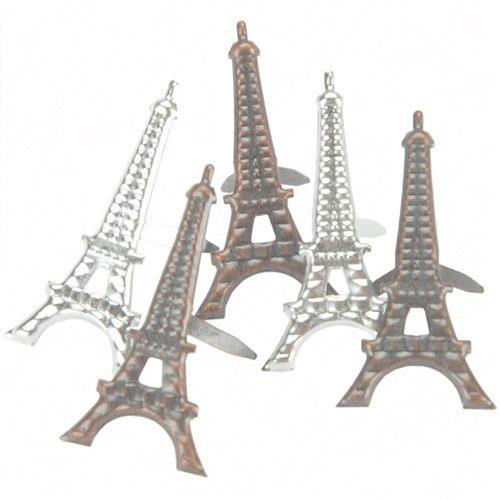 Plat du jour : La Tour Eiffel-Regulamin konkursu na wykonanie 
jadalnej wieży EifflaUczniowie wykonują model Wieży Eiffla  z produktów żywnościowych – model ma być jadalny.Projekt przygotowywany jest indywidualnie lub w zespołach dwuosobowych.Uczniowie przywożą swoje prace na Dzień Frankofonii w dniu  26.03.2015r. wraz z widocznym oznaczeniem jej autora, klasy i szkoły.Punktacja: - oryginalność (1-10 pkt)- wartość estetyczna (1-10 pkt)Rozstrzygnięcie konkursu nastąpi podczas Dnia Frankofonii.,,Au pays des cigognes’’-pocztówka z Alzacji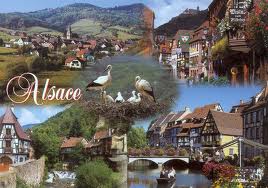 Regulamin Konkursu Plastycznego 
1.Uczniowie przygotowują indywidualnie pracę plastyczną w formie pocztówki przedstawiającą Alzację.Obowiązkowym elementem pocztówki jest krótki napis w języku francuskim, wkomponowany w grafikę pocztówkiFormat pracy – A5.Wykonanie – technika dowolna (malarstwo, grafika, collage, techniki mieszane) Uwaga: Pocztówka nie może być wydrukowana.Uczniowie dostarczają prace swojemu nauczycielowi języka francuskiego, do dnia 16 marca 2015. Na odwrocie pracy należy zaznaczyć  autora projektu, klasę oraz nazwę szkoły.W dniu 19 marca, specjalnie powołana komisja dokona oceny wszystkich prac.Komisja oceniać będzie prace wg następujących kryteriów:- wartość plastyczna (10 pkt.)- poprawność językowa napisu (10 pkt.)- wrażenie ogólne (10 pkt.)Ogłoszenie wyników konkursu nastąpi w trakcie Dnia Frankofonii.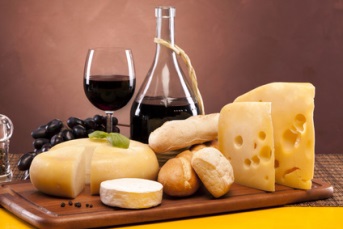 Vive le fromageplakat reklamujący sery francuskie, szwajcarskie, belgijskieRegulamin konkursu plastycznegoUczniowie przygotowują indywidualnie lub w zespołach dwuosobowych pracę plastyczną w formie plakatu reklamującego słynne sery (francuskie, szwajcarskie, belgijskie)Krótki tekst – hasło reklamowe w języku francuskim, powinno zostać wkomponowane w pracę.Format pracy – co najmniej A3.Wykonanie – technika dowolna (malarstwo, grafika, collage, techniki mieszane) Uwaga: Plakat nie może być wydrukowany.Uczniowie dostarczają prace swojemu nauczycielowi języka francuskiego, do dnia 16 marca 2015. Na odwrocie pracy należy zaznaczyć  autora projektu, klasę oraz nazwę szkoły.W dniu 21 marca, specjalnie powołana komisja dokona oceny wszystkich prac. Komisja oceniać będzie prace wg następujących kryteriów:- wartość plastyczna (10 pkt.)- poprawność językowa  i pomysłowość hasła reklamowego (10 pkt.)- wrażenie ogólne (10 pkt.)Ogłoszenie wyników konkursu nastąpi w trakcie Dnia Frankofonii.REGULAMIN KONKURSU PLASTYCZNEGO 
     ,,Francja trzech oceanów’’– zamorskie departamenty i terytoria Francji.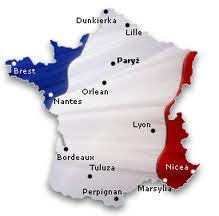 Uczniowie przygotowują indywidualnie lub w zespołach dwuosobowych pracę plastyczną w formie plakatu  przedstawiającego odległe kraje frankofońskie.Praca powinna spełniać funkcję edukacyjną (min. położenie geograficzne, elementy kultury, cechy charakterystyczne danego miejsca).Na plakacie powinna zostać umieszczone informacje w języku francuskim.Format pracy – co najmniej A3.Wykonanie – technika dowolna (malarstwo, grafika, collage, techniki mieszane) Uwaga: Plakat nie może być wydrukowany.Uczniowie dostarczają prace swojemu nauczycielowi języka francuskiego, do dnia 16 marca 2015. Na odwrocie pracy należy zaznaczyć  autora projektu, klasę oraz nazwę szkoły.W dniu 19 marca, specjalnie powołana komisja dokona oceny wszystkich prac. Komisja oceniać będzie prace wg następujących kryteriów:- wartość plastyczna (10 pkt.)- poprawność językowa napisu (10 pkt.)- wrażenie ogólne (10 pkt.)Ogłoszenie wyników konkursu nastąpi w trakcie Dnia Frankofonii.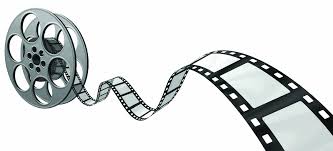 Regulamin konkursu na najciekawszy filmik pt:Easy Français Uczestnicy konkursu (maksymalnie grupa 5-osobowa) przygotowują filmik (w j. francuskim i j. angielskim)  w którym zastosowane są  następujące słowa :MessageSeptembreDance-danseDifficile- difficultyQuestionCoolRestaurantContentSimple – simplyvalise Uczniowie dostarczają pracę swojemu nauczycielowi do dnia 16.03.2015, zapisaną na płycie CD-Rom, w formacie zgodnym z odtwarzaniem Windows Media Player, którego czas projekcji nie przekracza 2 minut.Praca konkursowa może zostać wykonana w dowolnie wybranej konwencji i technice. W dniu 19 marca, specjalnie powołana komisja dokona oceny wszystkich prac.Komisja oceniać będzie prace wg następujących kryteriów:- pomysłowość (10 pkt.)- poprawność językowa (10 pkt.)- wrażenie ogólne (10 pkt.)Ogłoszenie wyników konkursu nastąpi w trakcie Dnia Frankofonii.Francophonie sans mystères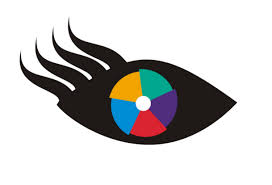 KONKURS WIEDZY O KRAJACH FRANKOFOŃSKICH 
– ZAKRES WIEDZYKażda szkoła reprezentowana jest przez jedną drużynę składającą się  z 4 uczniów.Konkurs ma charakter quizu – przewidziano różnorodne konkurencje.Uczestnicy przygotowują następującą tematykę:Kino francuskietytuł filmu : ,,Comme un chef ’’ (,,Faceci od kuchni’’) uczniowie oglądają film indywidualnie, każdy we własnym zakresie jeszcze przed Dniem Frankofonii 2015, a podczas konkursu odpowiadają na pytania dotyczące jego treści, bohaterów, miejsca akcji itp.Szwajcaria Zakres wiedzy:geografia,zabytki,kuchnia,symboleBelgia 
belgicyzmy un copiondracherun GSMun papier collantdes spéculoosun torchonbrosser les coursfaire caillantun plumierun bicun SMSun coussinune filedes pralinesseptantenonantedînersouperun bourgmestredes heures de fourche Québec- prowincja Kanadysymbolegeografiayabytki ( atrakcje turystyczne)kuchniaznane postacieBretania- region Francjisymbolekuchnia,geografia,zabytkiPiosenka – nazwy miast w piosenkachSuper –HérosRegulamin konkursu na najlepsze przebranie za postać z komiksu.Z każdej szkoły,  3 uczniów przebiera się za jedną z wybranych postaci następujących komiksów: 
Lucky –Luck, Titeuf, SmerfyKomisja oceniać będzie prace wg następujących kryteriów:estetyka wykonania stroju (10 pkt.)stopień podobieństwa do postaci komiksowe j(10 pkt.)wrażenie ogólne (10 pkt.)W dniu Frankofonii, jury wybierze najlepiej przebraną osobę.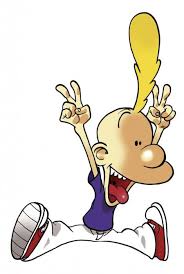 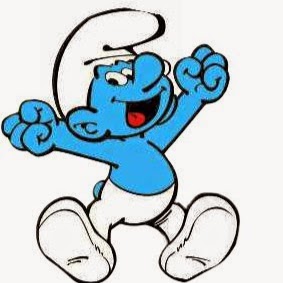 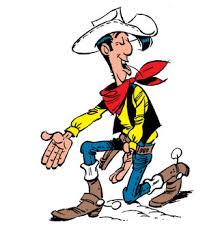 FAIS DE LA FEUILLE  D’ÉRABLE UN BIJOU Regulamin konkursu dla młodych projektantów biżuterii.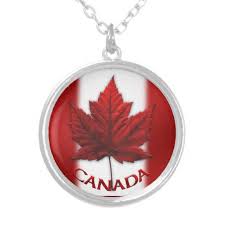 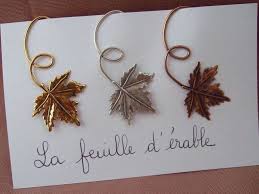 Uczestnicy konkursu wykonują dowolną techniką biżuterię (do wyboru: naszyjnik, bransoletka, kolczyki,  broszka) w której motywem przewodnim jest liść klonu kanadyjskiego.Uczniowie wykonują pracę indywidualnie.Uczniowie dostarczają prace swojemu nauczycielowi języka francuskiego, do dnia 16 marca 2015. Praca powinna być opisana: autor projektu, klasa oraz nazwę szkoły. (np. za pomocą kartki doczepionej do pracy itp.)Komisja oceniać będzie prace wg następujących kryteriów :wartość estetyczna, artystyczna (10 pkt)oryginalność  przedstawionej pracy.(10 pkt)Ogłoszenie wyników konkursu nastąpi w trakcie Dnia Frankofonii.22      